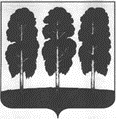 АДМИНИСТРАЦИЯ БЕРЕЗОВСКОГО РАЙОНАХАНТЫ-МАНСИЙСКОГО АВТОНОМНОГО ОКРУГА – ЮГРЫПОСТАНОВЛЕНИЕот  10.03.2021                                                                                                           № 251пгт. БерезовоВ соответствии со статьей 179 Бюджетного кодекса Российской Федерации, постановлением администрации Березовского района от 31 октября 2019 года                № 1255 «О модельной муниципальной программе городского поселения Березово, порядке принятия решения о разработке муниципальных программ городского поселения Березово, их формирования, утверждения и реализации, порядке проведения оценки эффективности реализации муниципальной программы городского поселения Березово и признании утратившими силу некоторых муниципальных нормативных правовых актов администрации Березовского района»:1. Внести в приложение к постановлению администрации Березовского района от 31 октября 2019 года № 1255 «О муниципальной  программе «Развитие  культуры в городском поселении Березово» и признании утратившими силу  некоторых муниципальных правовых актов администрации Березовского района» (далее – муниципальная программа) следующие изменения:  1.1. В паспорте муниципальной программы строки «Дата утверждения муниципальной программы (наименование и номер соответствующего нормативного правового акта)», «Параметры финансового обеспечения муниципальной программы» изложить в следующей редакции: «»1.2. Таблицу 2 муниципальной программы изложить в следующей редакции согласно приложению  к настоящему постановлению.2. Опубликовать настоящее постановление в газете «Жизнь Югры» и разместить на официальном веб-сайте органов местного самоуправления  Березовского района.3. Настоящее постановление вступает в силу после его официального опубликования.И.о. главы района                                                                                            С.Н. Титов Приложение к постановлению администрации Березовского районаот 10.03.2021 № 251Таблица 2Распределение финансовых ресурсов муниципальной программы О внесении изменений в постановление администрации Березовского района             от 27 декабря 2019 года № 1541                      «О муниципальной     программе «Развитие  культуры в городском поселении Березово» и признании утратившими силу  некоторых   муниципальных правовых  актов   администрации    Березовского района»Дата утверждения муниципальной программы (наименование и номер соответствующего нормативного правового акта) Постановление администрации Березовского района от 27.12.2019 № 1541 «Развитие культуры в городском поселении Березово»Параметры финансового обеспечения муниципальной программы    Общий объем финансирования муниципальной программы на 2020 – 2025 годы составляет 3 470,70 тыс. рублей, в том числе:1) за счёт средств бюджета автономного округа – 0,00 тыс. рублей, из  них:- на 2020 год – 0,00   тыс. руб.;- на 2021 год – 0,00   тыс. руб.;- на 2022 год – 0,00   тыс. руб.;- на 2023 год – 0,00   тыс. руб.;- на 2024 год – 0,00   тыс. руб.;- на 2025 год – 0,00   тыс. руб.;2) за счёт средств бюджета городского поселения – 3 470,70 тыс. рублей, из  них:- на 2020 год – 470,70   тыс. руб.;- на 2021 год – 600,00      тыс. руб.;- на 2022 год – 600,00      тыс. руб.;- на 2023 год – 600,00      тыс. руб.;- на 2024 год – 600,00       тыс. руб.;- на 2025 год – 600,00       тыс. руб.№Основные мероприятия муниципальной программы(их связь с целевыми показателями муниципальной программы)Основные мероприятия муниципальной программы(их связь с целевыми показателями муниципальной программы)Ответственный исполнитель / соисполнительИсточники финансированияФинансовые затраты на реализацию, тыс. рублейФинансовые затраты на реализацию, тыс. рублейФинансовые затраты на реализацию, тыс. рублейФинансовые затраты на реализацию, тыс. рублейФинансовые затраты на реализацию, тыс. рублейФинансовые затраты на реализацию, тыс. рублейФинансовые затраты на реализацию, тыс. рублейФинансовые затраты на реализацию, тыс. рублей№Основные мероприятия муниципальной программы(их связь с целевыми показателями муниципальной программы)Основные мероприятия муниципальной программы(их связь с целевыми показателями муниципальной программы)Ответственный исполнитель / соисполнительИсточники финансированиявсеговсегов том числев том числев том числев том числев том числев том числе№Основные мероприятия муниципальной программы(их связь с целевыми показателями муниципальной программы)Основные мероприятия муниципальной программы(их связь с целевыми показателями муниципальной программы)Ответственный исполнитель / соисполнительИсточники финансированиявсеговсего2020 г.2021 г.2022 г.2023 г.2024 г.2025 г.1223455678910Подпрограмма I «Охрана и сохранение культурного наследия городского поселения Березово»Подпрограмма I «Охрана и сохранение культурного наследия городского поселения Березово»Подпрограмма I «Охрана и сохранение культурного наследия городского поселения Березово»Подпрограмма I «Охрана и сохранение культурного наследия городского поселения Березово»Подпрограмма I «Охрана и сохранение культурного наследия городского поселения Березово»Подпрограмма I «Охрана и сохранение культурного наследия городского поселения Березово»Подпрограмма I «Охрана и сохранение культурного наследия городского поселения Березово»Подпрограмма I «Охрана и сохранение культурного наследия городского поселения Березово»Подпрограмма I «Охрана и сохранение культурного наследия городского поселения Березово»Подпрограмма I «Охрана и сохранение культурного наследия городского поселения Березово»Подпрограмма I «Охрана и сохранение культурного наследия городского поселения Березово»1.1.Укрепление культурного пространстваУкрепление культурного пространстваКомитет культурывсего, в том числе:0,000,000,000,000,000,000,001.1.Укрепление культурного пространстваУкрепление культурного пространстваКомитет культурыфедеральный бюджет0,000,000,000,000,000,000,001.1.Укрепление культурного пространстваУкрепление культурного пространстваКомитет культурыбюджет автономного округа0,000,000,000,000,000,000,001.1.Укрепление культурного пространстваУкрепление культурного пространстваКомитет культурыбюджет района0,000,000,000,000,000,000,001.1.Укрепление культурного пространстваУкрепление культурного пространстваКомитет культурыбюджет городского поселения0,000,000,000,000,000,000,001.1.Укрепление культурного пространстваУкрепление культурного пространстваКомитет культурыв том числе софинансирование0,000,000,000,000,000,000,001.1.Укрепление культурного пространстваУкрепление культурного пространстваКомитет культурыиные источники финансирования0,000,000,000,000,000,000,001.2.Сохранение, использование и популяризация объектов культурного наследия (1)Сохранение, использование и популяризация объектов культурного наследия (1)Комитет культурывсего, в том числе:0,000,000,000,000,000,000,001.2.Сохранение, использование и популяризация объектов культурного наследия (1)Сохранение, использование и популяризация объектов культурного наследия (1)Комитет культурыфедеральный бюджет0,000,000,000,000,000,000,001.2.Сохранение, использование и популяризация объектов культурного наследия (1)Сохранение, использование и популяризация объектов культурного наследия (1)Комитет культурыбюджет автономного округа0,000,000,000,000,000,000,001.2.Сохранение, использование и популяризация объектов культурного наследия (1)Сохранение, использование и популяризация объектов культурного наследия (1)Комитет культурыбюджет района0,000,000,000,000,000,000,001.2.Сохранение, использование и популяризация объектов культурного наследия (1)Сохранение, использование и популяризация объектов культурного наследия (1)Комитет культурыбюджет городского поселения0,000,000,000,000,000,000,001.2.Сохранение, использование и популяризация объектов культурного наследия (1)Сохранение, использование и популяризация объектов культурного наследия (1)Комитет культурыв том числе софинансирование0,000,000,000,000,000,000,001.2.Сохранение, использование и популяризация объектов культурного наследия (1)Сохранение, использование и популяризация объектов культурного наследия (1)Комитет культурыиные источники финансирования0,000,000,000,000,000,000,00Итого по подпрограмме IИтого по подпрограмме Iвсего, в том числе:0,000,000,000,000,000,000,00Итого по подпрограмме IИтого по подпрограмме Iфедеральный бюджет0,000,000,000,000,000,000,00Итого по подпрограмме IИтого по подпрограмме Iбюджет автономного округа0,000,000,000,000,000,000,00Итого по подпрограмме IИтого по подпрограмме Iбюджет района0,000,000,000,000,000,000,00Итого по подпрограмме IИтого по подпрограмме Iбюджет городского поселения0,000,000,000,000,000,000,00Итого по подпрограмме IИтого по подпрограмме Iв том числе софинансирование0,000,000,000,000,000,000,00Итого по подпрограмме IИтого по подпрограмме Iиные источники финансирования0,000,000,000,000,000,000,00Подпрограмма II «Народное творчество и традиционная культура»Подпрограмма II «Народное творчество и традиционная культура»Подпрограмма II «Народное творчество и традиционная культура»Подпрограмма II «Народное творчество и традиционная культура»Подпрограмма II «Народное творчество и традиционная культура»Подпрограмма II «Народное творчество и традиционная культура»Подпрограмма II «Народное творчество и традиционная культура»Подпрограмма II «Народное творчество и традиционная культура»Подпрограмма II «Народное творчество и традиционная культура»Подпрограмма II «Народное творчество и традиционная культура»Подпрограмма II «Народное творчество и традиционная культура»2.1.Поддержка культурных мероприятий в области сохранения и развития культурного наследия народов, проживающих на территории района (2,3)Поддержка культурных мероприятий в области сохранения и развития культурного наследия народов, проживающих на территории района (2,3)Комитет культурывсего, в том числе:3470,70470,70600,00600,00600,00600,00600,002.1.Поддержка культурных мероприятий в области сохранения и развития культурного наследия народов, проживающих на территории района (2,3)Поддержка культурных мероприятий в области сохранения и развития культурного наследия народов, проживающих на территории района (2,3)Комитет культурыфедеральный бюджет0,000,000,000,000,000,000,002.1.Поддержка культурных мероприятий в области сохранения и развития культурного наследия народов, проживающих на территории района (2,3)Поддержка культурных мероприятий в области сохранения и развития культурного наследия народов, проживающих на территории района (2,3)Комитет культурыбюджет автономного округа0,000,000,000,000,000,000,002.1.Поддержка культурных мероприятий в области сохранения и развития культурного наследия народов, проживающих на территории района (2,3)Поддержка культурных мероприятий в области сохранения и развития культурного наследия народов, проживающих на территории района (2,3)Комитет культурыбюджет района0,000,000,000,000,000,000,002.1.Поддержка культурных мероприятий в области сохранения и развития культурного наследия народов, проживающих на территории района (2,3)Поддержка культурных мероприятий в области сохранения и развития культурного наследия народов, проживающих на территории района (2,3)Комитет культурыбюджет городского поселения3470,70470,70600,00600,00600,00600,00600,002.1.Поддержка культурных мероприятий в области сохранения и развития культурного наследия народов, проживающих на территории района (2,3)Поддержка культурных мероприятий в области сохранения и развития культурного наследия народов, проживающих на территории района (2,3)Комитет культурыв том числе софинансирование0,000,000,000,000,000,000,002.1.Поддержка культурных мероприятий в области сохранения и развития культурного наследия народов, проживающих на территории района (2,3)Поддержка культурных мероприятий в области сохранения и развития культурного наследия народов, проживающих на территории района (2,3)Комитет культурыиные источники финансирования0,000,000,000,000,000,000,00Итого по подпрограмме IIИтого по подпрограмме IIвсего, в том числе:3470,70470,70600,00600,00600,00600,00600,00Итого по подпрограмме IIИтого по подпрограмме IIфедеральный бюджет0,000,000,000,000,000,000,00Итого по подпрограмме IIИтого по подпрограмме IIбюджет автономного округа0,000,000,000,000,000,000,00Итого по подпрограмме IIИтого по подпрограмме IIбюджет района0,000,000,000,000,000,000,00Итого по подпрограмме IIИтого по подпрограмме IIбюджет городского поселения3470,70470,70600,00600,00600,00600,00600,00Итого по подпрограмме IIИтого по подпрограмме IIв том числе софинансирование0,000,000,000,000,000,000,00Итого по подпрограмме IIИтого по подпрограмме IIиные источники финансирования0,000,000,000,000,000,000,00и т.д.и т.д.и т.д.и т.д.и т.д.и т.д.и т.д.и т.д.и т.д.и т.д.и т.д.Всего по муниципальной программе Всего по муниципальной программе Всего по муниципальной программе Всего по муниципальной программе всего, в том числе:3470,70470,70600,00600,00600,00600,00600,00Всего по муниципальной программе Всего по муниципальной программе Всего по муниципальной программе Всего по муниципальной программе федеральный бюджет0,000,000,000,000,000,000,00Всего по муниципальной программе Всего по муниципальной программе Всего по муниципальной программе Всего по муниципальной программе бюджет автономного округа0,000,000,000,000,000,000,00Всего по муниципальной программе Всего по муниципальной программе Всего по муниципальной программе Всего по муниципальной программе бюджет района0,000,000,000,000,000,000,00Всего по муниципальной программе Всего по муниципальной программе Всего по муниципальной программе Всего по муниципальной программе бюджет городского поселения3470,70470,70600,00600,00600,00600,00600,00Всего по муниципальной программе Всего по муниципальной программе Всего по муниципальной программе Всего по муниципальной программе в том числе софинансирование0,000,000,000,000,000,000,00Всего по муниципальной программе Всего по муниципальной программе Всего по муниципальной программе Всего по муниципальной программе иные источники финансирования0,000,000,000,000,000,000,00В том числе:В том числе:В том числе:В том числе:Ответственный исполнитель (наименование структурного подразделения)Ответственный исполнитель (наименование структурного подразделения)Ответственный исполнитель (наименование структурного подразделения)Комитет культурывсего, в том числе:3470,70470,70600,00600,00600,00600,00600,00Ответственный исполнитель (наименование структурного подразделения)Ответственный исполнитель (наименование структурного подразделения)Ответственный исполнитель (наименование структурного подразделения)Комитет культурыфедеральный бюджет0,000,000,000,000,000,000,00Ответственный исполнитель (наименование структурного подразделения)Ответственный исполнитель (наименование структурного подразделения)Ответственный исполнитель (наименование структурного подразделения)Комитет культурыбюджет автономного округа0,000,000,000,000,000,000,00Ответственный исполнитель (наименование структурного подразделения)Ответственный исполнитель (наименование структурного подразделения)Ответственный исполнитель (наименование структурного подразделения)Комитет культурыбюджет района0,000,000,000,000,000,000,00Ответственный исполнитель (наименование структурного подразделения)Ответственный исполнитель (наименование структурного подразделения)Ответственный исполнитель (наименование структурного подразделения)Комитет культурыбюджет городского поселения3470,70470,70600,00600,00600,00600,00600,00Ответственный исполнитель (наименование структурного подразделения)Ответственный исполнитель (наименование структурного подразделения)Ответственный исполнитель (наименование структурного подразделения)Комитет культурыв том числе софинансирование0,000,000,000,000,000,000,00Ответственный исполнитель (наименование структурного подразделения)Ответственный исполнитель (наименование структурного подразделения)Ответственный исполнитель (наименование структурного подразделения)Комитет культурыиные источники финансирования0,000,000,000,000,000,000,00